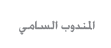 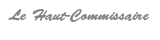 COMMUNIQUE DE PRESSESuite à l’audience accordée par Sa Majesté le Roi à Monsieur Ahmed Lahlimi Alami, Haut Commissaire au Plan au cours de laquelle il a présenté à Sa Majesté les premiers résultats du Recensement Général de la Population et de l’Habitat de 2014 relatifs à la population légale du Royaume, le Haut Commissariat au Plan organise une conférence qui sera présidée par Monsieur le Haut Commissaire au Plan le jeudi 19 mars 2015 à 15h00, à la Direction de la Statistique, sise rue Mohamed Belhassan El Ouazzani, Haut Agdal - Rabat.	Cette rencontre, à laquelle assisteront des personnalités du monde de la recherche et de l’université, des représentants des organisations politiques et professionnelles et de la société civile ainsi que les médias, sera l'occasion pour présenter les conditions de réalisation des différentes phases du Recensement, les résultats relatifs à la population légale selon les régions, les provinces, les préfectures et les communes ainsi que les phases ultérieures d’exploitation des données du recensement.	A cette occasion, une visite sera organisée au Centre de Lecture Automatique des Documents pour présenter aux invités la technologie utilisée pour l’exploitation des questionnaires du recensement.